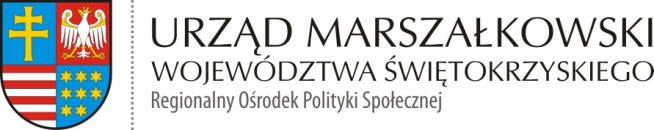 Załącznik nr 2 do Zapytania ofertowego ROPS-II.272.3.2019Protokołu odbioruWykonawca oświadcza że odebrane artykuły spożywcze są zgodne z zapisami umowy                        nr ……………………… z dnia …………………….. 2019 r.………………………………………………		    			………………………………………………Data i podpis przedstawiciela Zamawiającego				Data i podpis przedstawiciela WykonawcyUmowaUmowa nr ………………… z dnia …………………….. 2019 r.ZamawiającyWojewództwo Świętokrzyskie –Urząd Marszałkowski Województwa Świętokrzyskiegoz siedzibą w Kielcach, al. IX Wieków Kielc 3, 25-516 KielceWykonawca…………………………………………………..SPECYFIKACJA PRZEDMIOTOWA I ILOŚCIOWASPECYFIKACJA PRZEDMIOTOWA I ILOŚCIOWASPECYFIKACJA PRZEDMIOTOWA I ILOŚCIOWALp.NazwaIlość1Kawa rozpuszczalna2Herbata czarna ekspresowa3Herbata smakowa/owocowaekspresowa4Ciastka5Śmietanka do kawy6Cukier w saszetkachWynik odbioru ilościowegoWynik odbioru ilościowegoNależy wpisać obok w rubryce: Pozytywny lub NegatywnyUWAGI LUB PRZYCZYNY ODMOWY ODBIORU (obowiązkowo wypełnić w przypadku odmowy odbioru):UWAGI LUB PRZYCZYNY ODMOWY ODBIORU (obowiązkowo wypełnić w przypadku odmowy odbioru):UCZESTNICY ODBIORUUCZESTNICY ODBIORUImię i nazwisko osoby uczestniczącej w odbiorze:Data i podpisZe strony WykonawcyZe strony WykonawcyZe strony ZamawiającegoZe strony Zamawiającego